KARTU BIMBINGAN PROPOSAL SKRIPSIJudul Proposal Skripsi :  _______________________________________________________			  _______________________________________________________Dosen Pembimbing 1 :  _______________________________________Dosen Pembimbing 2 :  _______________________________________Jayapura, …………………….…….202…Ketua Prodi …………………………………							  (………………………………………………….)KARTU BIMBINGAN SKRIPSIJudul  Skripsi 	           :  _______________________________________________________		              _______________________________________________________Dosen Pembimbing 1 :  _______________________________________Dosen Pembimbing 2 :  _______________________________________Jayapura, …………………….…….202…Ketua Prodi …………………………………							  (………………………………………………….)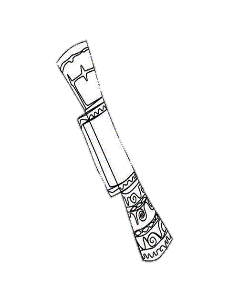 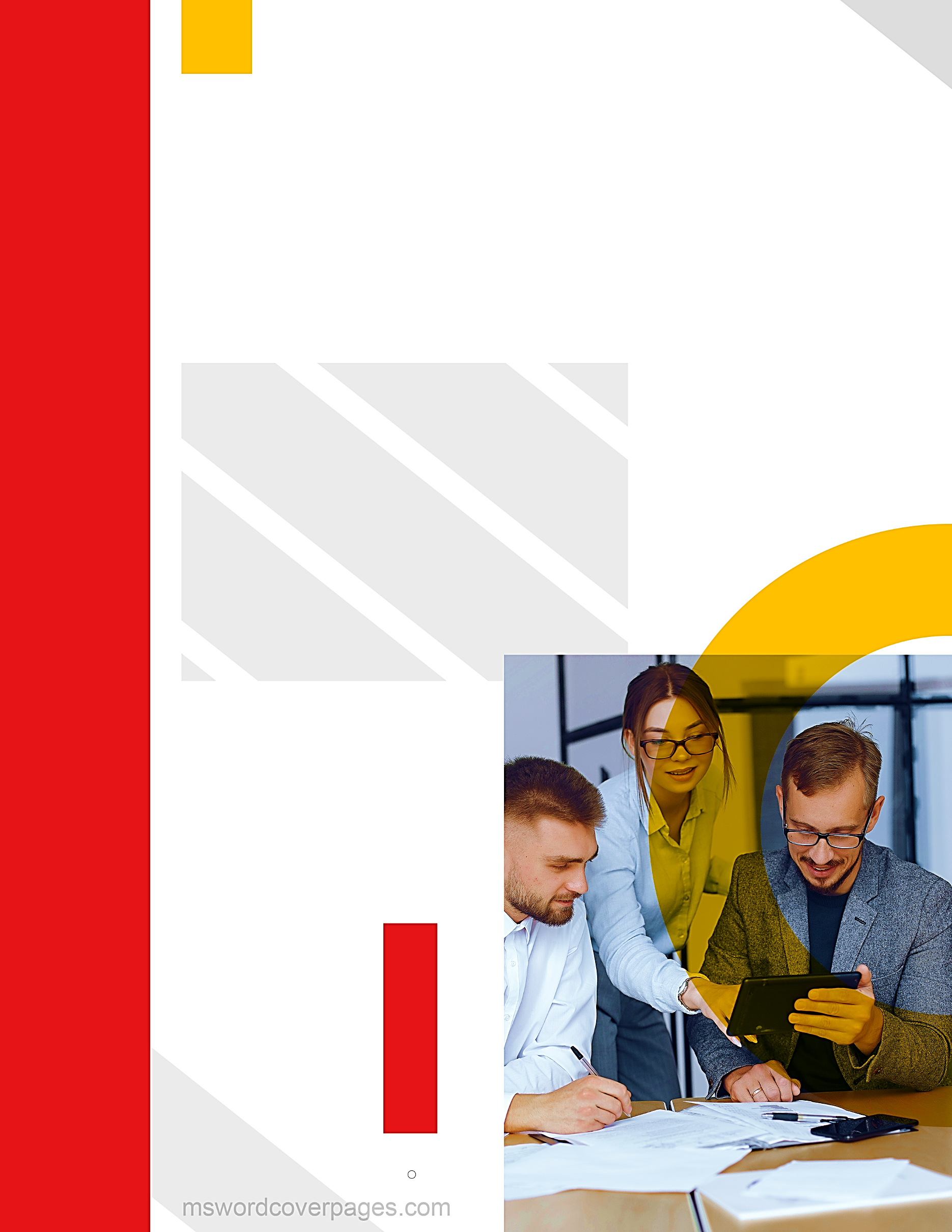 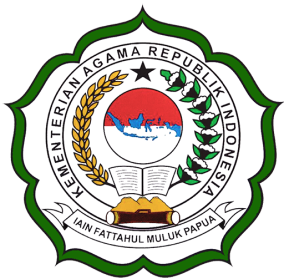 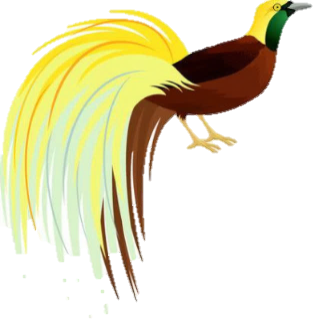 